هذا التقرير بشأن مشروع الخطة المالية للاتحاد للفترة 2023-2020 بما في ذلك مراجَعة للمقرر 5 ناقشه المجلس في دورته في أبريل 2018، وهو مرفق لينظر فيه مؤتمر المندوبين المفوضين.1	مقدمة1.1	الغرض من الخطة المالية للفترة 2023-2020 توفير أداة لمؤتمر المندوبين المفوضين لعام 2018 (PP-18) لوضع أساس لميزانية الاتحاد وتقرير الحدود المالية ذات الصلة حتى موعد مؤتمر المندوبين المفوضين التالي بعد النظر في جميع الجوانب ذات الصلة من أعمال الاتحاد في الفترة المعنية (المادة 8، الرقم 51 من الدستور).2.1	والهدف الأساسي لمشروع الخطة المالية هو إتاحة الفرصة للدول الأعضاء للإلمام عند اختتام مؤتمر المندوبين المفوضين بالإطار الخاص بالتزاماتها المالية تجاه الاتحاد للفترة 2023-2020 استناداً إلى مبلغ وحدة المساهمة المتفق عليه.3.1	ووفقاً للرقم 161B من المادة 28 من الدستور، وبعد مقترح من الأمين العام، حدد المجلس، مبلغاً مؤقتاً لوحدة المساهمة بمقدار 318 000 فرنك سويسري، على أساس مشروع الخطة المالية والعدد الكلي لوحدات المساهمة.4.1	وترتبط الخطة المالية بمشروع الخطة الاستراتيجية للاتحاد للفترة 2023-2020 وبالأهداف والغايات الاستراتيجية والأولويات الواردة فيها. وبالتالي، فإن مشروع الخطة المالية يوفر أساساً لتحديد الأهداف الاستراتيجية والأولويات من منظور المستويات المالية.5.1	وبموجب مراجَعة المقرر 5، بشأن إيرادات الاتحاد ونفقاته للفترة 2023-2020، يتوقع أن يضع مؤتمر المندوبين المفوضين لعام 2018 إطاراً وتوجيهات توضع على أساسها ميزانيتي فترتي السنتين للفترتين 2021-2020 و2023-2022. ويشكل الملحق 1 بالمقرر 5 بعد مراجَعة المؤتمر له الخطة المالية للفترة 2023-2020.6.1	وتم عرض ومناقشة مشروع الخطة المالية المتوازنة للفترة 2023-2020 خلال اجتماع الفريق CWG-FHR يومي 22 و23 يناير 2018 في الوثيقة CWG-FHR-8/10.2	تمهيد أ )	ما هي الخطة المالية؟1.2	الغرض من مشروع الخطة المالية للفترة 2023-2020، باختصار، هو تزويد مؤتمر المندوبين المفوضين لعام 2018 بأداة لإرساء الأساس اللازم لإعداد ميزانيتيْ الفترتين 2021-2020 و2023-2022.2.2	وبتحديد مبلغ وحدة المساهمة للفترة 2023-2020، يضع مؤتمر المندوبين المفوضين الحدود المالية ذات الصلة حتى موعد مؤتمر المندوبين المفوضين التالي، بعد النظر في جميع الجوانب ذات الصلة لأعمال الاتحاد في الفترة المعنية. ب)	الأسس القانونية3.2	ينظم الحكم 51 من المادة 8 من الدستور إعداد الخطة المالية.4.2	ويقر مؤتمر المندوبين المفوضين الخطة المالية في المقرر 5 الذي ترد فيه الخطة المالية الجديدة وجميع المعلومات ذات الصلة بها. ج)	الارتباط بالخطة الاستراتيجية5.2	ترتبط الخطة المالية بالخطة الاستراتيجية والغايات والأهداف والنواتج المحددة فيها.6.2	طبقاً للمادة 6 من اللوائح المالية والقواعد المالية للاتحاد وبالإشارة إلى القرار 151 (المراجَع في بوسان، 2014) بشأن تنفيذ الإدارة على أساس النتائج (RBM) في الاتحاد الدولي للاتصالات، تبين الوثيقة المتعلقة بمشروع الخطة المالية الاعتمادات حسب الغايات والأهداف، وفقاً لمشروع الخطة الاستراتيجية للاتحاد للفترة 2023-2020.7.2	إن الصلة التي تربط مشروع الخطة المالية ومشروع الخطة الاستراتيجية تقام من خلال إعادة توزيع موارد مشروع الخطة المالية على مختلف القطاعات، ومن ثم على مختلف غايات وأهداف الاتحاد الواردة في مشروع الخطة الاستراتيجية.8.2	وتتبع الخطة المالية نُهجاً ومخططات مزدوجة:•	نهج/مخطط مالي (لاتباع هياكل الإيرادات/النفقات المحددة في اللوائح المالية والقواعد المالية)؛•	نهج/مخطط قائم على النتائج (لاتباع هيكل الخطة الاستراتيجية).د )	المحركات/العوامل الحاسمة الرئيسية9.2	تتمثل المحركات/العوامل الحاسمة الرئيسية لإعداد الخطة المالية في ما يلي:•	مشروع الخطة الاستراتيجية للفترة 2023-2020؛•	مبلغ وحدة المساهمة (318 000 فرنك سويسري)؛•	مستوى (سقف) الإيرادات؛•	برنامج العمل.3	الأسس/الافتراضات1.3	استعين بميزانية الفترة 2019-2018 كأساس أولي لإعداد مشروع الخطة المالية للفترة 2023-2020، فيما يتعلق بمستوى النفقات والإيرادات على السواء.2.3	يعبّر مستوى الإيرادات عن الوضع السائد في 1 مايو 2018 فيما يتعلق بالمساهمات المقررة (الدول الأعضاء وأعضاء القطاعات والمنتسبون والهيئات الأكاديمية). 3.3	يظهر في مشروع الخطة المالية الانخفاض في مرتبات الموظفين من الفئتين الفنية والعليا بنسبة 5,2 بالمائة نتيجة قرار لجنة الخدمة المدنية الدولية بشأن تسوية مقر العمل في جنيف (ما يعادل انخفاضاً في التكاليف بمبلغ 10,8 مليون فرنك سويسري). وفي الوقت نفسه، تم تكوين اعتماد قدره 10,8 مليون فرنك سويسري في ضوء الطعون العديدة ضد تطبيق قرار لجنة الخدمة المدنية الدولية بشأن تسوية مقر العمل في جنيف.4.3	وعلى غرار ميزانيتيْ الفترتين 2017-2016 و2019-2018، تطبَّق للوظائف الشاغرة نسبة 5 في المائة من مجموع الوظائف في الاتحاد للفترة 2023-2020. 5.3	ولا يتضمن مشروع الخطة المالية هذا أيّ زيادات/انخفاضات محتملة مستقبلاً في التكاليف في الفترة 2023-2020 (مثل التضخم وزيادة المرتب وتضخم تكلفة الرعاية الصحية والتكاليف الإضافية المتصلة بالمبنى الجديد وغير المشمولة بالقرض، إلخ.)، ولكنها ستؤخذ في الاعتبار عند إعداد ميزانيتيْ الفترتين 2021-2020 و2023-2022.4	تغير البرامج وزيادة/انخفاض التكاليف1.4	مقارنةً بميزانية الفترة 2019-2018، يعادل تغير البرامج مبلغ 11 مليون فرنك سويسري يمكن تفصيلها على النحو التالي:•	1,9 مليون فرنك سويسري نتيجة مواعيد انعقاد المؤتمرات في الفترة 2023-2020؛•	12,9 مليون فرنك سويسري نتيجة تغير البرامج الحالية.2.4	تتمثل العناصر الرئيسية لتغير البرامج فيما يلي:•	انتقال نظام تخطيط موارد المؤسسة (ERP) ونظام إدارة العلاقات مع العملاء (CRM) إلى تكنولوجيا جديدة: 2 مليون فرنك سويسري؛•	المكتب الإقليمي في موسكو: 0,8– مليون فرنك سويسري. أُدرج في ميزانية 2019-2018 مبلغ قدره 523 000 فرنك سويسري للمكتب الإقليمي على غرار المكاتب الإقليمية الأخرى. ولكن خلال دورة المجلس لعام 2018، تقرر إنشاء "مكتب إقليمي بهيكل محدود" برفع الوظيفة P5 إلى D1 والوظيفة P3 إلى P4 والوظيفة G5 إلى G6، مما سيكلف حوالي 71 000 فرنك سويسري سنوياً. وهكذا ستتضمن الخطة المالية الجديدة تغيراً في البرامج بمبلغ -385 مليون فرنك سويسري في كل فترة سنتين يُقرّب إلى -0,8 مليون فرنك سويسري للفترة المعنية؛•	زيادة لمكتب الاتصالات الراديوية فيما يتعلق بمعالجة بطاقات التبليغ عن الخدمات الفضائية وعبء العمل الإضافي الآخر: 6,7 مليون فرنك سويسري؛•	مخصصات مركزية من أجل إعادة تصنيف الوظائف: 0,6 مليون فرنك سويسري؛•	موظف نظام إدارة المرونة في المنظمة: 0,85 مليون فرنك سويسري؛•	أتعاب المراجع الخارجي للحسابات: 0,4 مليون فرنك سويسري؛•	مساعِدة مجلس الموظفين: 0,55 مليون فرنك سويسري؛•	المبادرات الإقليمية: 3,0 ملايين فرنك سويسري؛•	مختلف التغيرات المجمعة الأخرى: 0,4 مليون فرنك سويسري.3.4	وتنفذ الأمانة قرارات لجنة الخدمة المدنية الدولية منذ فبراير 2018. بيد أن هناك بعض المؤشرات القوية على العواقب المالية (عدد الطعون المقدمة أمام محكمة منظمة العمل الدولية ونتائج الخبير المستقل، إلخ.) المتصلة باعتماد التسوية الجديدة لمقر العمل في جنيف. وأخذاً بالأحوط، أُدرجت في هذه الخطة مخصصات كافية بمبلغ 10,8 مليون فرنك سويسري.5	الإيرادات المخططة للفترة 2023-20201.5	يستند مشروع الخطة المالية للفترة 2023-2020 إلى الإيرادات التي ستكون متاحة في الفترة المذكورة. ويُعد مستوى الإيرادات عاملاً رئيسياً لإعداد الخطة المالية.2.5	وتمثل المساهمات المقررة أكثر من ثلاثة أرباع (3/4) إيرادات الاتحاد. وسيؤثر أيّ تغيير في عدد وحدات المساهمة على الإيرادات المتوقعة للفترة 2023-2020، وبالتالي سيكون من اللازم تكييف النفقات المتوقعة وفقاً لذلك. وتستند التوقعات إلى عدد وحدات المساهمة في مايو 2018 وإلى مستوى الإيرادات لميزانية الفترة 2019-2018 فيما يتعلق بإيرادات استرداد التكاليف والإيرادات الأخرى.3.5	ويمكن تحديث التوقعات لاحقاً لإظهار التغييرات الطارئة على عدد وحدات المساهمة. وتبلغ الإيرادات المخططة 660,3 مليون فرنك سويسري للفترة 2023-2020.4.5	ويعرض الجدول 1 الإيرادات المتوقعة للفترة 2023-2020.6	النفقات المخططة للفترة 2023-20201.6	تستند النفقات المخططة المعروضة في الجدول 2 إلى الميزانية المعتمدة للفترة 2019-2018. وروعي عند إعداد هذه التقديرات تغير البرامج ومواعيد الأحداث وزيادة/انخفاض التكاليف.2.6	ويبلغ مجموع النفقات المخططة للفترة المعنية 660,3 مليون فرنك سويسري مقابل الإيرادات التي من المتوقع أن تبلغ 660,3 مليون فرنك سويسري، ما يعني أن الخطة المالية متوازنة.3.6	ويشمل مشروع الخطة المالية للفترة 2023-2020 مخصصات بمبلغ 2,7 مليون فرنك سويسري للآثار المالية لقرارات الجمعية العالمية لتقييس الاتصالات لعام 2016 (WTSA-16) ومخصصات بمبلغ 3,0 ملايين فرنك سويسري للآثار المالية لقرارات المؤتمر العالمي لتنمية الاتصالات لعام 2017 حسبما قرره المجلس في 2017 و2018. ولا يأخذ المشروع في الحسبان الآثار المالية لقرارات المؤتمر العالمي للاتصالات الراديوية لعام 2019 (WRC-19) والجمعية العالمية لتقييس الاتصالات لعام 2020 (WTSA-20) والمؤتمر العالمي لتنمية الاتصالات لعام 2021 (WTDC-21). وسيتم التطرق إلى هذه الآثار المالية المحتملة عند إعداد ميزانيتيْ الفترتين 2021-2020 و2023-2022. ومع ذلك، على غرار ما حدث في الماضي، يتضمن مشروع الخطة المالية هذا مخصصات الميزانية العادية لاجتماعات الجمعية العالمية لتقييس الاتصالات لعام 2020 (WTSA-20) والمؤتمر العالمي لتنمية الاتصالات لعام 2021 (WTDC-21) ومؤتمر المندوبين المفوضين لعام 2022 (PP-22) والمؤتمر العالمي للاتصالات الراديوية لعام 2023 (WRC-23).4.6	ويعرض الجدول 2 النفقات المتوقعة للفترة 2023-2020.الجدول 1الجدول 27	عرض قائم على النتائج لمشروع الخطة المالية للفترة 2023-20201.7	يقدم هذا القسم تفاصيل التكاليف الكاملة بحسب الغاية. وتُقدَّر هذه التكاليف استناداً إلى منهجية توزيع التكاليف التي اعتمدها المجلس في المقرر 535 (المعدَّل). 2.7	ولا تزال هذه الأرقام في مرحلة مؤقتة وأولية.3.7	وفي هذه المرحلة من إعداد مشروع الخطة الاستراتيجية للفترة 2023-2020، ومقارنةً بالخطة الحالية للفترة 2019-2016، يُقترح تقسيم الغاية الرابعة حالياً "الابتكار والشراكة" إلى غايتين جديدتين: •	الغاية 4: الابتكار؛•	الغاية 5: الشراكة. 4.7	ويبين الشكل 1 والجدول 3 العرض القائم على النتائج لمشروع الخطة المالية للفترة 2023-2020.الشكل 1عرض قائم على النتائج لمشروع 
الخطة المالية للفترة 2023-2020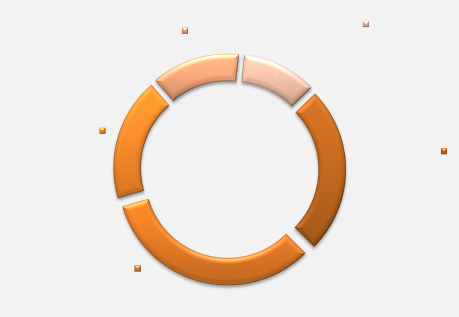 الجدول 38	المقرر 5 المراجَع1.8	إلى جانب الهيكل الحالي للخطة المالية الواردة في المقرر 5 (المراجَع في بوسان، 2014)، يمكن أن يأخذ المقرر 5 المراجَع في الاعتبار الآثار المالية للالتزامات الطويلة الأجل للاتحاد.يتضمن الملحق ألف مشروع المقرر 5 المراجَع.الملحق AMOD	CL/43/1المقـرر 5 (المراجَع في)إيرادات الاتحاد ونفقاته للفترةإن مؤتمر المندوبين المفوضين للاتحاد الدولي للاتصالات ()،إذ يضع في اعتبارهللفترة والأولويات المحددة فيها،وإذ يضع في اعتباره كذلك أ )	القرار 91 (المراجَع في) لمؤتمر المندوبين المفوضين، بشأن المبادئ العامة لاسترداد التكاليف؛ب)	أنه لدى النظر في مشروع الخطة المالية للاتحاد للفترة، كانت التحديات الخاصة بزيادة الإيرادات لدعم الطلبات المتزايدة على البرامج تحديات جمةوإذ يلاحظأن الإدارة على أساس النتائج في الاتحاد، والتي يتعلق عنصر هام فيها بالتخطيط والبرمجة والميزنة والمراقبة والتقييم، ينبغي أن زيادة تعزيز نظام الإدارة في الاتحاد،وإذ يلاحظ كذلكأن القرار 48 (المراجَع في) يؤكد أهمية الموارد البشرية في الاتحاد من أجل الوفاء بغاياته وأهدافه،يقـرر1	تخويل إعداد ميزانيتي فترتي السنتين للاتحاد بحيث يكون مجموع نفقات الأمانة العامة وقطاعات الاتحاد الثلاثة متوازناً مع الإيرادات المتوقعة، على أساس الملحق 1 بهذا المقرر، مع مراعاة ما يلي:1.1	أن قيمة وحدة المساهمة للدول الأعضاء مبلغ 318 000 فرنك سويسري للأعوام؛2.1	ألاّ تتجاوز نفقات الترجمة الشفوية والترجمة التحريرية ومعالجة النصوص المتعلقة باللغات الرسمية في الاتحاد مبلغ85 مليون فرنك سويسري للأعوام؛3.1	أنه يجوز للمجلس، لدى اعتماده ميزانيات فترات السنتين للاتحاد، أن يقرر أن يسمح للأمين العام، بغية تلبية الطلبات غير المتوقعة، بإمكانية زيادة ميزانية المنتجات أو الخدمات التي تخضع لاسترداد التكاليف، في حدود إيرادات استرداد التكاليف المتعلقة بذلك النشاط؛4.1	أن يستعرض المجلس في كل عام إيرادات ونفقات الميزانية وكذلك الأنشطة المختلفة والنفقات المرتبطة بها؛2	في حالة عدم انعقاد مؤتمر المندوبين المفوضين في عام، يضع المجلس ميزانيتي فترتي السنتين للاتحاد للفترةوما بعدهما، بعد أن يحصل أولاً على موافقة أغلبية الدول الأعضاء في الاتحاد على القيم السنوية لوحدة المساهمة المحددة في الميزانية؛3	أنه يجوز للمجلس أن يسمح بنفقات تتجاوز المقررة للمؤتمرات والاجتماعات والحلقات الدراسية، إذا كان بالإمكان تعويض أعوام سابقة أو على العام التالي؛4	أن يضطلع المجلس، في كل فترة ميزانية، بتقييم التغيرات التي طرأت والتغيرات المحتمل أن تطرأ أثناء فترة الميزانية الجارية والفترات المقبلة بالنسبة للبنود التالية:1.4	جداول المرتبات واشتراكات صندوق المعاشات التقاعدية والبدلات، بما في ذلك بدلات مقر العمل، التي تتقرر في النظام الموحد للأمم المتحدة وتنطبق على الموظفين العاملين في الاتحاد؛2.4	سعر الصرف بين الفرنك السويسري ودولار الولايات المتحدة فيما يتعلق بتأثيراته على التكاليف الخاصة بالموظفين الخاضعين لجداول مرتبات الأمم المتحدة؛3.4	القوة الشرائية للفرنك السويسري فيما يتعلق ببنود غير المتصلة بالموظفين؛5	أن يضطلع المجلس بمهمة تحقيق أقصى درجة من الوفورات الممكنة، مع مراعاة الخيارات المتاحة لتخفيض النفقات الواردة في الملحق 2 بهذا المقرر، وأن ينظر في وأن يقوم تحقيقاً لهذا الغرض بتحديد أدنى ممكن بما يتفق مع احتياجات الاتحاد، في الحدود المبينة في الفقرة 1 من "يقـرر" أعلاه؛6	أنه ينبغي تطبيق المبادئ التوجيهية التالية على الأقل، فيما يتعلق بأي تخفيضات في النفقات: أ )	مواصلة الحفاظ على مستوى قوي وفعال لوظيفة المراجَعة الداخلية لحسابات الاتحاد؛ب)	عدم إجراء تخفيضات في النفقات تؤثر على إيرادات استرداد التكاليف؛ج)	التكاليف الثابتة المتعلقة بسداد القروض أو التأمين الصحي بعد انتهاء مدة خدمة الموظفين،؛د )	المتعلقة بتكاليف الصيانة العادية لمباني الاتحاد أمن الموظفين وصحتهم؛ﻫ )	المحافظة على مستوى فعال لأداء وظائف خدمات المعلومات في الاتحاد؛7	أن يحرص المجلس على بقاء مستوى حساب الاحتياطي في الظروف العادية أعلى من نسبة 6 في المائة من مجموع النفقات السنوية،يكلف الأمين العام بالقيام، بمساعدة لجنة التنسيق، بما يلي1	إعداد مشروعي ميزانيتي فترتي السنتين على أساس المبادئ التوجيهية ذات الصلة الواردة في الفقرة "يقـرر" أعلاه، والملحقين بهذا المقرر وجميع الوثائق ذات الصلة المقدمة إلى مؤتمر المندوبين المفوضين؛2	ضمان توازن الإيرادات والنفقات في كل ميزانية لفترة سنتين؛3	إعداد وتنفيذ برنامج لزيادة في جميع أنشطة الاتحاد لضمان توازن الميزانية؛4	تنفيذ البرنامج المذكور أعلاه في أقرب وقت ممكن،يكلف الأمين العام1	بأن يقدم إلى المجلس، قبل دورتيه العاديتين لعامي بسبعة أسابيع على الأقل، البيانات الكاملة والدقيقة التي تلزمه لإعداد ميزانية فترة السنتين ودراستها وإقرارها؛	ببذل جميع الجهود لتحقيق توازن ميزانية السنتين وبإحاطة الأعضاء علماً بأي قرارات صادرة عنه قد تكون لها آثار مالية يرجح أن تؤثر على تحقيق هذا التوازن، وذلك من خلال فريق العمل التابع للمجلس المعني بالموارد المالية والبشرية،يكلف الأمين العام ومديري المكاتب1	بتقديم تقرير إلى المجلس على أساس سنوي؛2	ببذل كل جهد لازم لتحقيق تخفيضات عبر ثقافة الكفاءة والتوفير، وإدراج الوفورات المحققة فعلاً ضمن الميزانيات المعتمدة الإجمالية في التقرير المذكور أعلاه المرفوع إلى المجلسيكلف المجلس1	بأن يأذن للأمين العام، وفقاً للمادة 27 من اللوائح المالية والقواعد المالية، بأن يخصص لصندوق التأمين الصحي بعد انتهاء الخدمة (ASHI) من حساب الاحتياطي؛2	باستعراض ميزانيتي فترتي السنتين والموافقة عليهما، مع المراعاة الواجبة للمبادئ التوجيهية الواردة في الفقرة "يقـرر" أعلاه والملحقين بهذا المقرر وجميع الوثائق المقدمة إلى مؤتمر المندوبين المفوضين؛	ببحث توفير اعتمادات إضافية في حالة تعيين مصادر إيرادات إضافية أو تحقيق وفورات؛	بدراسة برنامج تحقيق فعالية التكاليف وخفض التكاليف الذي يعده الأمين العام؛	بمراعاة تأثير أي برنامج لخفض التكاليف على موظفي الاتحاد، بما في ذلك تنفيذ نظام للإنهاء الطوعي للخدمة والتقاعد المبكر، من وفورات الميزانية أو من خلال السحب من حساب الاحتياطي؛	بأن يأخذ في الاعتبار، عند النظر في التدابير التي يمكن اعتمادها لتعزيز الرقابة المالية في الاتحاد، الآثار المالية لقضايا مثل تمويل التأمين الصحي بعد انتهاء الخدمة وصيانة مباني ومنشآت الاتحاد و/أو الاستعاضة عنها على المديين المتوسط والطويل؛	بدعوة المراجع الخارجي للحسابات، واللجنة الاستشارية المستقلة للإدارة، وفريق العمل التابع للمجلس المعني بالموارد المالية والبشرية، إلى وضع توصيات لضمان رقابة مالية أكبر في الاتحاد، مع مراعاة، ضمن عدة أمور، القضايا المحددة في الفقرة من "يكلف المجلس" أعلاه؛	بالنظر في تقرير الأمين العام المتصل بالأمور المشار إليها في الفقرة 2 من "يكلف الأمين العام" أعلاه، وتقديم تقرير عن ذلك إلى مؤتمر المندوبين المفوضين التالي حسب الاقتضاء،يدعو المجلسإلى أن يحدد، قدر الإمكان عملياً، القيمة المبدئية لمبلغ وحدة المساهمة للفترة، في دورته العادية لعام،يدعو الدول الأعضاءإلى أن تعلن، قبل نهاية السنة التقويمية، عن فئة مساهمتها المؤقتة للفترة.الملحـق 1 بالمقرر 5 (المراجَع في)الخطة المالية للاتحاد للفترة: الإيرادات والنفقاتالملحـق 2 بالمقـرر 5 (المراجَع في)تدابير من أجل تخفيض النفقات(1	تحديد حالات الازدواج (وتداخل الوظائف والأنشطة وورش العمل والحلقات الدراسية) وإزالتها، وتحقيق مركزية المهام المالية والإدارية لتجنب أوجه القصور وللاستفادة من القوى العاملة المتخصصة.(2	قيام فريق مهام مشترك بين القطاعات بتنسيق ومواءمة جميع الحلقات الدراسية وورش العمل لتجنب ازدواج المواضيع ولتحقيق الاستفادة المثلى من الإدارة والخدمات اللوجستية والتنسيق ودعم الأمانة والاستفادة من تآزر الجهود بين القطاعات ومن مقاربة شمولية للمواضيع المطروقة.(3	المشاركة الكاملة للمكاتب الإقليمية في تخطيط وتنظيم الحلقات الدراسية/ورش العمل/الاجتماعات/المؤتمرات، بما في ذلك التحضيرية خارج جنيف، وذلك للاستفادة من استخدام الخبرات المحلية وشبكات جهات الاتصال المحلية والتوفير في تكاليف السفر.(4	التنسيق إلى أقصى حد مع المنظمات الإقليمية بغية تنظيم أحداث/اجتماعات/مؤتمرات في موقع مشترك النفقات وتخفيض تكاليف المشاركة إلى الحد الأدنى.(5	تحقيق وفورات من التناقص الطبيعي للموظفين وإعادة توزيع الموظفين ومراجَعة رتب الوظائف الشاغرة وإمكانية تخفيضها، خاصة في الأجزاء غير الحساسة في الأمانة العامة والمكاتب الثلاثة للوصول إلى المستويات المثلى من الإنتاجية والكفاءة والفعالية.(6	تحديد أولويات إعادة توزيع الموظفين بغية تنفيذ أنشطة جديدة أو إضافية. وينبغي أن تكون عمليات التوظيف الجديدة الخيار الأخير مع مراعاة التوازن بين الجنسين والتوزيع الجغرافي.(7	عدم استخدام الخبراء الاستشاريين إلا حين يتعذر إيجاد المهارات أو الخبرات المعنية في صفوف الموظفين الحاليين وبعد تأكيد هذه الحاجة خطياً من الإدارة العليا.(8	الارتقاء بسياسة بناء القدرات لتأهيل الموظفين لإتقان العمل في قطاعات متعددة، بمن فيهم الموظفون في المكاتب الإقليمية، وذلك لتحسين تنقل الموظفين ومرونتهم كي يتسنى الاستفادة منهم في أنشطة جديدة أو إضافية.(9	ينبغي للأمانة العامة والقطاعات الثلاثة للاتحاد تخفيض تكاليف وثائق المؤتمرات والاجتماعات من خلال إقامة أحداث/اجتماعات/مؤتمرات بدون استخدام الورق وتعزيز اعتماد تكنولوجيات المعلومات والاتصالات كبدائل أجدى وأكثر استدامة من الورق.(10	التقليل، إلى أدنى حد ضروري على الإطلاق، من طباعة وتوزيع منشورات الاتحاد الترويجية/غير المدرة للإيرادات.(11	تنفيذ مبادرات ترمي إلى جعل الاتحاد منظمة مستغنية عن الورق تماماً، مثل تقديم تقارير القطاعات عبر الإنترنت حصراً، واعتماد التوقيعات الرقمية والوسائط الرقمية، والإعلان والترويج الرقمي وغير ذلك.(12	النظر في إمكانية في خدمات اللغات (الترجمة التحريرية والترجمة الشفوية) والمنشورات، دون الإخلال بأهداف القرار 154 (المراجَع في بوسان، 2014).(13	تقييم واستخدام إجراءات الترجمة البديلة التي يمكن أن تقلل من تكاليف الترجمة مع الحفاظ على جودتها الحالية ودقة مصطلحات الاتصالات/تكنولوجيا المعلومات والاتصالات أو تحسينها.(14	تنفيذ الأنشطة المتعلقة بالقمة العالمية لمجتمع المعلومات من خلال إعادة توزيع الموظفين المسؤولين عن هذه الأنشطة ضمن الموارد الحالية، ومن خلال استرداد التكاليف والمساهمات الطوعية حسب الاقتضاء.(15	استعراض عدد اجتماعات لجان الدراسات ومدتها بغرض خفض تكاليفها وتكاليف الأفرقة الأخرى المعنية.(16	تقييم الأفرقة الإقليمية التي أنشأتها لجان الدراسات التابعة للاتحاد من أجل تفادي الازدواج والتداخل.(17	الحد من عدد أيام اجتماعات الأفرقة الاستشارية بحيث لا تزيد عن ثلاثة أيام سنوياً كحد أقصى مع توفير الترجمة الشفوية.(18	تخفيض عدد ومدة الاجتماعات الفعلية لأفرقة العمل التابعة للمجلس عند الإمكان.(19	تقليل عدد أفرقة العمل التابعة للمجلس إلى الحد الأدنى اللازم على الإطلاق من خلال دمجها لتشكيل عدد أقل من الأفرقة وإنهاء أنشطتها مالم يطرأ مزيد من التطور في نطاق أنشطتها.(20	التقييم المنتظم لمستوى إنجاز الغايات الاستراتيجية والأهداف والنواتج بغية زيادة الكفاءة من خلال إعادة تخصيص اعتمادات في الميزانية، عند الضرورة.(21	عندما يتعلق الأمر بأنشطة جديدة أو أنشطة تتطلب موارد مالية إضافية، ينبغي إجراء تقييم "للقيمة المضافة" لتسويغ اختلاف الأنشطة المقترحة عن الأنشطة الجارية و/أو المماثلة وتجنباً للتداخل والازدواج.(22	إمعان النظر في نطاق المبادرات الإقليمية وموقعها والموارد المخصصة لها والنواتج ذات الصلة والمساعدات المقدمة للأعضاء والحضور الإقليمي سواء في المناطق الإقليمية أو في المقر الرئيسي، وكذلك المترتبة على نتائج المؤتمر العالمي لتنمية الاتصالات وخطة عمل والممولة مباشرة كأنشطة تموَّل من ميزانية القطاع.(23	تخفيض تكاليف السفر في مهمات رسمية من خلال وضع وتنفيذ معايير للحد من تكاليف السفر. وينبغي أن تدرس هذه المعايير وتهدف إلى تقليل السفر في درجة رجال الأعمال، وخفض بدل المعيشة (DSA) الإضافي قدر المستطاع، ومنح الأولوية لتخصيص موظفين من المكاتب الإقليمية ومكاتب المناطق، الحد من فترات المهمات الرسمية وعن طريق التمثيل المشترك في الاجتماعات، وترشيد عدد الموظفين المرسلين في مهمات رسمية من مختلف دوائر/شعب الأمانة العامة والمكاتب الثلاثة.(24	تقليل و/أو إلغاء السفر لحضور الاجتماعات التي تُبث مداولاتها من خلال الإنترنت وتوفر لها خدمة العرض النصي الوثائق والمساهمات عن بُعد.(25	تحسين أساليب العمل الإلكترونية الداخلية ومنحها الأولوية من أجل الحد من السفر بين المكاتب الإقليمية وجنيف.(26	مع مراعاة الرقم 145 من الاتفاقية يتعين استكشاف مجموعة كاملة من وسائل العمل الإلكترونية لإجراء تخفيض محتمل في التكاليف وفي عدد ومدة اجتماعات لجنة لوائح الراديو في المستقبل، مثل تخفيض عدد الاجتماعات السنوية من 4 إلى 3 اجتماعات.(27	تنفيذ وسائل مبتكرة شاملة تحسين إنتاجية الاتحاد.(28	الكف بأقصى ما يمكن عن أسلوب الاتصالات الحالي بالفاكس والرسائل البريدية التقليدية بين الاتحاد والدول الأعضاء والاستعاضة عنه بأساليب الاتصالات الإلكترونية الحديثة.(29	مناشدة الدول الأعضاء التقليل إلى الحد الأدنى الضروري من عدد المسائل المطروحة على المؤتمرات العالمية للاتصالات الراديوية للنظر فيها.(30	أي تدابير إضافية يعتمدها المجلس.___________مؤتمر المندوبين المفوضين (PP-18)
 دبي، 29 أكتوبر - 16 نوفمبر 2018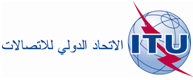 اللجنة 6الوثيقة 43-A27 يوليو 2018الأصل: بالإنكليزيةتقرير من المجلستقرير من المجلسمشروع الخطة المالية للاتحاد للفترة 2023-2020مشروع الخطة المالية للاتحاد للفترة 2023-2020النفقات المخططة للفترة 2023-2020النفقات المخططة للفترة 2023-2020النفقات المخططة للفترة 2023-2020النفقات المخططة للفترة 2023-2020النفقات المخططة للفترة 2023-2020النفقات المخططة للفترة 2023-2020النفقات المخططة للفترة 2023-2020النفقات المخططة للفترة 2023-2020المبالغ بآلاف الفرنكات السويسريةالمبالغ بآلاف الفرنكات السويسريةالمبالغ بآلاف الفرنكات السويسريةأبأ + بمشروع الميزانيةمشروع الميزانيةمشروع 
الخطة الماليةللفترة 
2021-2020للفترة 
2023-2022للفترة 
2023-2020الأمانة العامةالأمانة العامةالأمانة العامةالأمانة العامةالأمانة العامة183 223182 921366 144قطاع الاتصالات الراديويةقطاع الاتصالات الراديويةقطاع الاتصالات الراديويةقطاع الاتصالات الراديويةقطاع الاتصالات الراديوية59 88463 247123 131قطاع تقييس الاتصالاتقطاع تقييس الاتصالاتقطاع تقييس الاتصالاتقطاع تقييس الاتصالاتقطاع تقييس الاتصالات27 96426 99654 960قطاع تنمية الاتصالاتقطاع تنمية الاتصالاتقطاع تنمية الاتصالاتقطاع تنمية الاتصالاتقطاع تنمية الاتصالات60 27055 746116 016مجموع الاتحاد الدولي للاتصالاتمجموع الاتحاد الدولي للاتصالاتمجموع الاتحاد الدولي للاتصالاتمجموع الاتحاد الدولي للاتصالاتمجموع الاتحاد الدولي للاتصالات331 341328 910660 251الأمانة العامةالأمانة العامةالأمانة العامةالأمانة العامةالأمانة العامةمؤتمر المندوبين المفوضينمؤتمر المندوبين المفوضينمؤتمر المندوبين المفوضينمؤتمر المندوبين المفوضينمؤتمر المندوبين المفوضين01 4801 480المنتدى العالمي لسياسات الاتصالات/تكنولوجيا المعلومات والاتصالاتالمنتدى العالمي لسياسات الاتصالات/تكنولوجيا المعلومات والاتصالاتالمنتدى العالمي لسياسات الاتصالات/تكنولوجيا المعلومات والاتصالاتالمنتدى العالمي لسياسات الاتصالات/تكنولوجيا المعلومات والاتصالاتالمنتدى العالمي لسياسات الاتصالات/تكنولوجيا المعلومات والاتصالات0218218المؤتمر العالمي للاتصالات الدوليةالمؤتمر العالمي للاتصالات الدوليةالمؤتمر العالمي للاتصالات الدوليةالمؤتمر العالمي للاتصالات الدوليةالمؤتمر العالمي للاتصالات الدولية000القمة العالمية لمجتمع المعلوماتالقمة العالمية لمجتمع المعلوماتالقمة العالمية لمجتمع المعلوماتالقمة العالمية لمجتمع المعلوماتالقمة العالمية لمجتمع المعلومات100100200المجلس وأفرقة العمل التابعة لهالمجلس وأفرقة العمل التابعة لهالمجلس وأفرقة العمل التابعة لهالمجلس وأفرقة العمل التابعة لهالمجلس وأفرقة العمل التابعة له1 4071 4072 814الأنشطة والبرامجالأنشطة والبرامجالأنشطة والبرامجالأنشطة والبرامجالأنشطة والبرامج23 33421 33444 668مجموع البرامجمجموع البرامجمجموع البرامج24 84124 53949 380مكتب الأمين العام والدوائر التابعة لهمكتب الأمين العام والدوائر التابعة لهمكتب الأمين العام والدوائر التابعة له158 382158 382316 764المجموع على صعيد الأمانة العامة للاتحادالمجموع على صعيد الأمانة العامة للاتحادالمجموع على صعيد الأمانة العامة للاتحادالمجموع على صعيد الأمانة العامة للاتحادالمجموع على صعيد الأمانة العامة للاتحاد183 223182 921366 144قطاع الاتصالات الراديويةقطاع الاتصالات الراديويةقطاع الاتصالات الراديويةقطاع الاتصالات الراديويةقطاع الاتصالات الراديويةالمؤتمر العالمي للاتصالات الراديوية (WRC)المؤتمر العالمي للاتصالات الراديوية (WRC)المؤتمر العالمي للاتصالات الراديوية (WRC)المؤتمر العالمي للاتصالات الراديوية (WRC)المؤتمر العالمي للاتصالات الراديوية (WRC)02 6382 638جمعية الاتصالات الراديوية (RA)جمعية الاتصالات الراديوية (RA)جمعية الاتصالات الراديوية (RA)جمعية الاتصالات الراديوية (RA)جمعية الاتصالات الراديوية (RA)0335335الاجتماع التحضيري للمؤتمر (CPM)الاجتماع التحضيري للمؤتمر (CPM)الاجتماع التحضيري للمؤتمر (CPM)الاجتماع التحضيري للمؤتمر (CPM)الاجتماع التحضيري للمؤتمر (CPM)0300300لجنة لوائح الراديو (RRB)لجنة لوائح الراديو (RRB)لجنة لوائح الراديو (RRB)لجنة لوائح الراديو (RRB)لجنة لوائح الراديو (RRB)9619611 922الفريق الاستشاري للاتصالات الراديوية (RAG)الفريق الاستشاري للاتصالات الراديوية (RAG)الفريق الاستشاري للاتصالات الراديوية (RAG)الفريق الاستشاري للاتصالات الراديوية (RAG)الفريق الاستشاري للاتصالات الراديوية (RAG)106106212اجتماعات لجان الدراسات اجتماعات لجان الدراسات اجتماعات لجان الدراسات اجتماعات لجان الدراسات اجتماعات لجان الدراسات 1 3071 3072 614الأنشطة والبرامجالأنشطة والبرامجالأنشطة والبرامجالأنشطة والبرامجالأنشطة والبرامج1 2001 2002 400الحلقات الدراسية/ورش العملالحلقات الدراسية/ورش العملالحلقات الدراسية/ورش العملالحلقات الدراسية/ورش العملالحلقات الدراسية/ورش العمل7807801 560مجموع البرامجمجموع البرامج4 3547 62711 981المكتبالمكتب55 53055 620111 150المجموع على صعيد قطاع الاتصالات الراديويةالمجموع على صعيد قطاع الاتصالات الراديويةالمجموع على صعيد قطاع الاتصالات الراديويةالمجموع على صعيد قطاع الاتصالات الراديويةالمجموع على صعيد قطاع الاتصالات الراديوية59 88463 247123 131قطاع تقييس الاتصالاتقطاع تقييس الاتصالاتقطاع تقييس الاتصالاتقطاع تقييس الاتصالاتقطاع تقييس الاتصالاتالجمعية العالمية لتقييس الاتصالات (WTSA)الجمعية العالمية لتقييس الاتصالات (WTSA)الجمعية العالمية لتقييس الاتصالات (WTSA)الجمعية العالمية لتقييس الاتصالات (WTSA)الجمعية العالمية لتقييس الاتصالات (WTSA)6970697الاجتماعات الإقليمية للجمعية العالمية لتقييس الاتصالاتالاجتماعات الإقليمية للجمعية العالمية لتقييس الاتصالاتالاجتماعات الإقليمية للجمعية العالمية لتقييس الاتصالاتالاجتماعات الإقليمية للجمعية العالمية لتقييس الاتصالاتالاجتماعات الإقليمية للجمعية العالمية لتقييس الاتصالات2710271الفريق الاستشاري لتقييس الاتصالات (TSAG)الفريق الاستشاري لتقييس الاتصالات (TSAG)الفريق الاستشاري لتقييس الاتصالات (TSAG)الفريق الاستشاري لتقييس الاتصالات (TSAG)الفريق الاستشاري لتقييس الاتصالات (TSAG)134134268اجتماعات لجان الدارساتاجتماعات لجان الدارساتاجتماعات لجان الدارساتاجتماعات لجان الدارساتاجتماعات لجان الدارسات2 3882 3884 776الأنشطة والبرامجالأنشطة والبرامجالأنشطة والبرامجالأنشطة والبرامجالأنشطة والبرامج410410820الحلقات الدراسية/ورش العملالحلقات الدراسية/ورش العملالحلقات الدراسية/ورش العملالحلقات الدراسية/ورش العملالحلقات الدراسية/ورش العمل6006001 200مجموع البرامجمجموع البرامج4 5003 5328 032المكتبالمكتب23 46423 46446 928المجموع على صعيد قطاع تقييس الاتصالاتالمجموع على صعيد قطاع تقييس الاتصالاتالمجموع على صعيد قطاع تقييس الاتصالاتالمجموع على صعيد قطاع تقييس الاتصالاتالمجموع على صعيد قطاع تقييس الاتصالات27 96426 99654 960قطاع تنمية الاتصالاتقطاع تنمية الاتصالاتقطاع تنمية الاتصالاتقطاع تنمية الاتصالاتقطاع تنمية الاتصالاتالمؤتمر العالمي لتنمية الاتصالات (WTDC)المؤتمر العالمي لتنمية الاتصالات (WTDC)المؤتمر العالمي لتنمية الاتصالات (WTDC)المؤتمر العالمي لتنمية الاتصالات (WTDC)المؤتمر العالمي لتنمية الاتصالات (WTDC)1 02601 026المؤتمر الإقليمي لتنمية الاتصالات/الاجتماعات التحضيرية الإقليميةالمؤتمر الإقليمي لتنمية الاتصالات/الاجتماعات التحضيرية الإقليميةالمؤتمر الإقليمي لتنمية الاتصالات/الاجتماعات التحضيرية الإقليميةالمؤتمر الإقليمي لتنمية الاتصالات/الاجتماعات التحضيرية الإقليميةالمؤتمر الإقليمي لتنمية الاتصالات/الاجتماعات التحضيرية الإقليمية4980498الفريق الاستشاري لتنمية الاتصالات (TDAG)الفريق الاستشاري لتنمية الاتصالات (TDAG)الفريق الاستشاري لتنمية الاتصالات (TDAG)الفريق الاستشاري لتنمية الاتصالات (TDAG)الفريق الاستشاري لتنمية الاتصالات (TDAG)214214428اجتماعات لجنتي الدراساتاجتماعات لجنتي الدراساتاجتماعات لجنتي الدراساتاجتماعات لجنتي الدراساتاجتماعات لجنتي الدراسات6986981 396الأنشطة والبرامجالأنشطة والبرامجالأنشطة والبرامجالأنشطة والبرامجالأنشطة والبرامج12 2009 20021 400مجموع الأنشطةمجموع الأنشطة14 63610 11224 748المكتبالمكتب45 63445 63491 268المجموع على صعيد قطاع تنمية الاتصالاتالمجموع على صعيد قطاع تنمية الاتصالاتالمجموع على صعيد قطاع تنمية الاتصالاتالمجموع على صعيد قطاع تنمية الاتصالاتالمجموع على صعيد قطاع تنمية الاتصالات60 27055 746116 016المجموع على صعيد الاتحادالمجموع على صعيد الاتحادالمجموع على صعيد الاتحادالمجموع على صعيد الاتحادالمجموع على صعيد الاتحاد331 341328 910660 251الإيرادات المخططة للفترة 2023-2020الإيرادات المخططة للفترة 2023-2020الإيرادات المخططة للفترة 2023-2020الإيرادات المخططة للفترة 2023-2020الإيرادات المخططة للفترة 2023-2020الإيرادات المخططة للفترة 2023-2020الإيرادات المخططة للفترة 2023-2020المبالغ بآلاف الفرنكات السويسريةالمبالغ بآلاف الفرنكات السويسريةالمبالغ بآلاف الفرنكات السويسريةالمبالغ بآلاف الفرنكات السويسريةالمبالغ بآلاف الفرنكات السويسريةأأببأ + بمشروع الميزانيةمشروع الميزانيةمشروع الميزانيةمشروع الميزانيةمشروع الخطة الماليةللفترة 2021-2020للفترة 2021-2020للفترة 2023-2022للفترة 2023-2022للفترة 2023-2020A	المساهمات المقررةA	المساهمات المقررة1.A	مساهمات الدول الأعضاء1.A	مساهمات الدول الأعضاء218 467218 467218 467218 467436 9342.A	مساهمات أعضاء القطاعات2.A	مساهمات أعضاء القطاعات	-	قطاع الاتصالات الراديوية	-	قطاع الاتصالات الراديوية12 82112 82112 82112 82125 642	-	قطاع تقييس الاتصالات	-	قطاع تقييس الاتصالات12 08012 08012 08012 08024 160	-	قطاع تنمية الاتصالات	-	قطاع تنمية الاتصالات2 9532 9532 9532 9535 906مجموع أعضاء القطاعاتمجموع أعضاء القطاعات27 85427 85427 85427 85455 7083.A	المنتسبون3.A	المنتسبون	-	قطاع الاتصالات الراديوية	-	قطاع الاتصالات الراديوية446446466466932	-	قطاع تقييس الاتصالات	-	قطاع تقييس الاتصالات2 9042 9042 9042 9045 808	-	قطاع تنمية الاتصالات	-	قطاع تنمية الاتصالات52525252104مجموع المنتسبينمجموع المنتسبين3 4223 4223 4223 4226 8444.A	الهيئات الأكاديمية4.A	الهيئات الأكاديمية6666666666661 332A	مجموع المساهمات المقررةA	مجموع المساهمات المقررة250 409250 409250 409250 409500 818B	استرداد التكاليفB	استرداد التكاليف1.B	الإيرادات من تكلفة دعم المشاريع1.B	الإيرادات من تكلفة دعم المشاريع2 7502 7502 7502 7505 5002.B	مبيعات المنشورات2.B	مبيعات المنشورات38 00038 00038 00038 00076 0003.B	المنتجات/الخدمات الخاضعة لاسترداد التكاليف3.B	المنتجات/الخدمات الخاضعة لاسترداد التكاليف35 00035 00035 00035 00070 000	-	الأرقام العالمية للنداءات الدولية المجانية	-	الأرقام العالمية للنداءات الدولية المجانية1 0001 0001 0001 0002 000	-	تليكوم	-	تليكوم3 0003 0003 0003 0006 000	-	بطاقات التبليغ عن الشبكات الساتلية	-	بطاقات التبليغ عن الشبكات الساتلية31 00031 00031 00031 00062 000B	مجموع استرداد التكاليفB	مجموع استرداد التكاليف75 75075 75075 75075 750151 500C	الإيرادات المتأتية من الفوائدC	الإيرادات المتأتية من الفوائد6006006006001 200D	إيرادات أخرىD	إيرادات أخرى200200200200400E	المدفوعات إلى/السحب من حساب الاحتياطيE	المدفوعات إلى/السحب من حساب الاحتياطي0F	,وفورات من تنفيذ الميزانيةF	,وفورات من تنفيذ الميزانية4 3824 3821 9511 9516 333G	نقص التمويلG	نقص التمويلمجموع الإيراداتمجموع الإيرادات331 341331 341328 910328 910660 251النفقات المخططة للفترة 2023-2020النفقات المخططة للفترة 2023-2020النفقات المخططة للفترة 2023-2020النفقات المخططة للفترة 2023-2020النفقات المخططة للفترة 2023-2020النفقات المخططة للفترة 2023-2020النفقات المخططة للفترة 2023-2020الأمانة العامة183 223183 223182 921182 921366 144366 144قطاع الاتصالات الراديوية59 88459 88463 24763 247123 131123 131قطاع تقييس الاتصالات27 96427 96426 99626 99654 96054 960قطاع تنمية الاتصالات60 27060 27055 74655 746116 016116 016مجموع النفقات331 341331 341328 910328 910660 251660 251الإيرادات بعد خصم النفقات000000مشروع الخطة المالية للفترة 2023-2020 - التكاليف المخططة - بآلاف الفرنكات السويسريةمشروع الخطة المالية للفترة 2023-2020 - التكاليف المخططة - بآلاف الفرنكات السويسريةمشروع الخطة المالية للفترة 2023-2020 - التكاليف المخططة - بآلاف الفرنكات السويسريةمشروع الخطة المالية للفترة 2023-2020 - التكاليف المخططة - بآلاف الفرنكات السويسريةمشروع الخطة المالية للفترة 2023-2020 - التكاليف المخططة - بآلاف الفرنكات السويسريةمشروع الخطة المالية للفترة 2023-2020 - التكاليف المخططة - بآلاف الفرنكات السويسريةمشروع الخطة المالية للفترة 2023-2020 - التكاليف المخططة - بآلاف الفرنكات السويسريةمشروع الخطة المالية للفترة 2023-2020 - التكاليف المخططة - بآلاف الفرنكات السويسريةمشروع الخطة المالية للفترة 2023-2020 - التكاليف المخططة - بآلاف الفرنكات السويسريةمشروع الخطة المالية للفترة 2023-2020 - التكاليف المخططة - بآلاف الفرنكات السويسريةمشروع الخطة المالية للفترة 2023-2020 - التكاليف المخططة - بآلاف الفرنكات السويسريةالغاياتالتقديرات للفترة
2021-2020التقديرات للفترة
2021-2020التقديرات للفترة
2021-2020التقديرات للفترة
2021-2020المجموع للفترة
2021-2020التقديرات للفترة
2023-2022التقديرات للفترة
2023-2022التقديرات للفترة
2023-2022التقديرات للفترة
2023-2022المجموع للفترة
2023-2022المجموع للفترة
2023-2020الغاياتالأمانة العامةقطاع الاتصالات الراديويةقطاع تقييس الاتصالاتقطاع تنمية الاتصالاتالاتحادالأمانة العامةقطاع الاتصالات الراديويةقطاع تقييس الاتصالاتقطاع تنمية الاتصالاتالاتحادالاتحادالغاية 1: النمو45 80613 1769 50813 46681 95645 73013 9148 90912 45681 009162 965الغاية 2: الشمول60 46318 56310 34720 008109 38160 36419 60710 25818 506108 735218 116الغاية 3: الاستدامة32 98010 7792 23714 23660 23232 92611 3842 16013 16759 637119 869الغاية 4: الابتكار23 81911 3783 9153 99243 10423 78012 0173 7793 69243 26886 372الغاية 5: الشراكة20 1555 9881 9578 56836 66820 1216 3251 8907 92536 26172 929المجموع على صعيد الاتحاد183 22359 88427 96460 270331 341182 92163 24726 99655 746328 910660 251الإيرادات المخططة للفترة 2023-2020الإيرادات المخططة للفترة 2023-2020الإيرادات المخططة للفترة 2023-2020الإيرادات المخططة للفترة 2023-2020الإيرادات المخططة للفترة 2023-2020المبالغ بآلاف الفرنكات السويسريةالمبالغ بآلاف الفرنكات السويسريةالمبالغ بآلاف الفرنكات السويسريةأبأ + بمشروع الميزانيةمشروع الميزانيةمشروع الخطة المالية2021-20202023-20222023-2020A	المساهمات المقررةA	المساهمات المقررة1.A	مساهمات الدول الأعضاء1.A	مساهمات الدول الأعضاء218 467218 467436 9342.A	مساهمات أعضاء القطاعات2.A	مساهمات أعضاء القطاعات27 85427 85455 7083.A	المنتسبون3.A	المنتسبون3 4223 4226 8444.A	الهيئات الأكاديمية4.A	الهيئات الأكاديمية666661 332A	مجموع المساهمات المقررةA	مجموع المساهمات المقررة250 409250 409500 818B	مجموع استرداد التكاليفB	مجموع استرداد التكاليف75 75075 750151 500C	الإيرادات من الفوائدC	الإيرادات من الفوائد6006001 200D	إيرادات أخرىD	إيرادات أخرى200200400E	دفع/سحب من/إلى حساب الاحتياطيE	دفع/سحب من/إلى حساب الاحتياطي000F	وفورات من تنفيذ الميزانيةF	وفورات من تنفيذ الميزانية4 3821 9516 333G	فجوة التمويلG	فجوة التمويل000مجموع الإيراداتمجموع الإيرادات331 341328 910660 251النفقات المخططةالأمانة العامةالأمانة العامة183 223182 921366 144قطاع الاتصالات الراديويةقطاع الاتصالات الراديوية59 88463 247123 131قطاع تنمية الاتصالاتقطاع تنمية الاتصالات27 96426 99654 960قطاع تنمية الاتصالاتقطاع تنمية الاتصالات60 27055 746116 016مجموع النفقاتمجموع النفقات331 341328 910660 251الإيرادات مخصوماً منها النفقاتالإيرادات مخصوماً منها النفقات000